Администрация  Удомельского городского округа просит опубликовать в газете объявление следующего содержания:«Извещение о предоставлении земельного участка1. Администрация Удомельского городского округа на основании ст. 39.18 Земельного кодекса РФ заблаговременно информирует население о возможном предоставлении в аренду земельного участка, государственная собственность на который не разграничена, из категории земель «земли населенных пунктов», площадью 1420 кв.м, местоположение: Тверская обл., Удомельский г/о, д. Полукарпово, для ведения личного подсобного хозяйства.2. Граждане, заинтересованные в предоставлении земельного участка для указанных целей, вправе в срок до 27 февраля 2017 года до 17 час. 30 мин. подать заявления о намерении участвовать в аукционе на право заключения договора аренды земельного участка.3. Адрес и способ подачи заявлений: заявления подаются в Администрацию Удомельского городского округа в письменной форме лично, либо по почте по адресу: Тверская область, г. Удомля, ул. Попова, д. 22, в будние дни в рабочее время с 8 час. 30 мин. до 17 час. 30 мин., обед с 13 час. 00 мин. до 14 час. 00 мин., выходной: суббота, воскресенье.4. Адрес и время приема граждан для ознакомления со схемой расположения земельного участка: Тверская область, г. Удомля, ул. Попова, д.22, каб. 47, в будние дни в рабочее время с 8 час. 30 мин. до 17 час. 30 мин., обед с 13 час. 00 мин. до 14 час. 00 мин., выходной: суббота, воскресенье, тел. 5-40-21» Заместитель Главы Администрации        Удомельского городского округа                                                          М.С. Клещерова А.О. Виноградова (48255) 5 40 21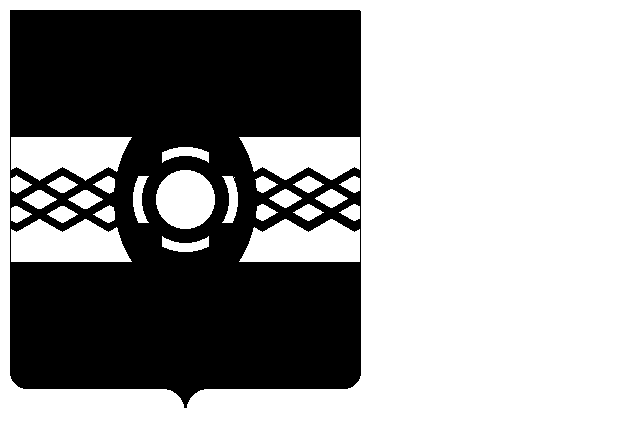 Главному редактору«Удомельской газеты»Т.В. Галаховой 